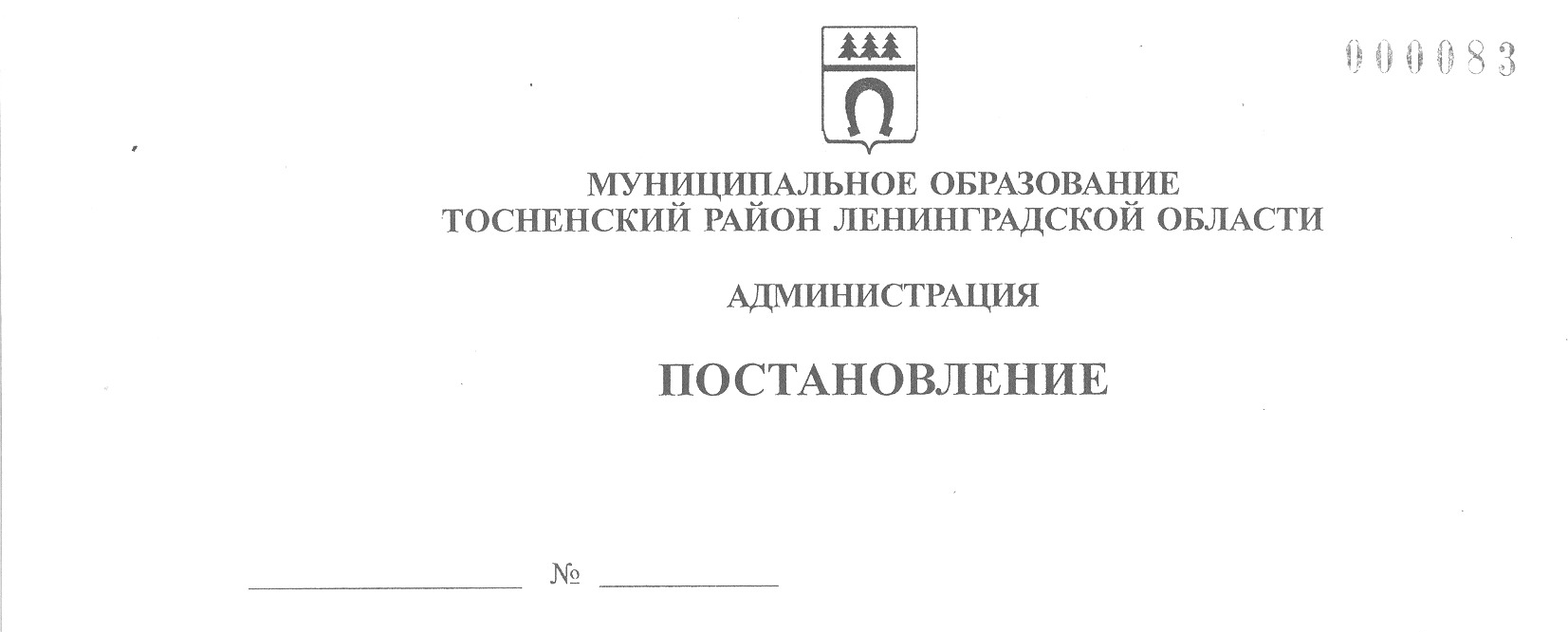 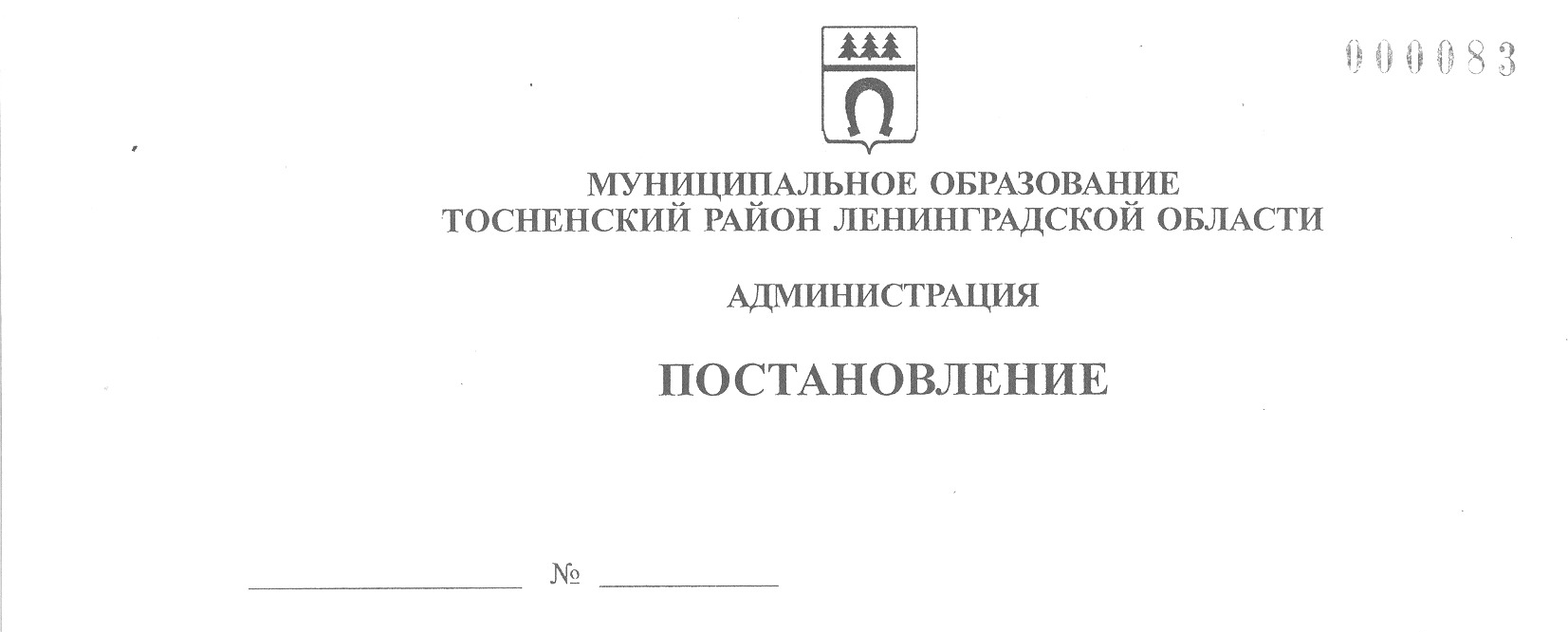      15.08.2022                          2824-паО внесении изменений в муниципальную программу «Развитие и поддержка малого и среднего предпринимательства на территории муниципального образования Тосненский район Ленинградской области», утвержденную постановлением администрации муниципального образования Тосненский район Ленинградской области от 19.12.2018 № 3187-па (с учетом изменений, внесенных постановлениями администрации муниципального образования Тосненский район Ленинградской области от 24.04.2019 № 653-па, от 13.06.2019 № 934-па, от 01.08.2019 № 1291-па, от 04.03.2020 № 371-па, от 17.07.2020 № 1257-па, от 24.08.2020 № 1522-па, от 24.02.2021 № 341-па, от 09.04.2021 № 779-па, от 15.10.2021 № 2412-па,от 17.12.2021 № 2981-па, от 30.12.2021 № 3209-па, от 26.05.2022 № 1860-па)	В соответствии со стратегией развития малого и среднего предпринимательства        в Ленинградской области до 2030 года, утвержденной распоряжением Правительства     Ленинградской области от 01.08.2017 № 387-р (в редакции распоряжения Правительства Ленинградской области от 24.11.2021 № 704-р), в целях развития имущественной поддержки субъектов малого и среднего предпринимательства на территории муниципального образования Тосненский муниципальный район Ленинградской области администрация муниципального образования Тосненский район Ленинградской областиПОСТАНОВЛЯЕТ:	1. Внести в муниципальную программу «Развитие и поддержка малого и среднего предпринимательства на территории муниципального образования Тосненский район    Ленинградской области», утвержденную постановлением администрации муниципального образования Тосненский район Ленинградской области от 19.12.2018 № 3187-па (с учетом изменений, внесенных постановлениями администрации муниципального образования Тосненский район Ленинградской области от 24.04.2019 № 653-па, от 13.06.2019               № 934-па, от 01.08.2019 № 1291-па, от 04.03.2020 № 371-па, от 17.07.2020 № 1257-па,       от 24.08.2020 № 1522-па, от 24.02.2021 № 341-па, от 09.04.2021 № 779-па, от 15.10.2021   № 2412-па, от 17.12.2021 № 2981-па, от 30.12.2021 № 3209-па, от 26.05.2022 № 1860-па), следующие изменения: в приложении 6 к муниципальной программе «Перечень социально значимых и иных приоритетных видов деятельности, осуществляемых субъектами   малого и среднего предпринимательства для предоставления муниципальной поддержки» дополнить раздел «Приоритетные виды деятельности» следующими видами деятельности:	- предоставление парикмахерских услуг;	- предоставление услуг общественного питания;	- розничная торговля, кроме торговли алкогольной продукцией, табаком, никотинсодержащей продукцией;	- деятельность в области здравоохранения;	- деятельность в области образования;	- деятельность в области физической культуры и спорта.	2. Комитету социально-экономического развития администрации муниципального образования Тосненский район Ленинградской области направить в пресс-службу комитета по организационной работе, местному самоуправлению, межнациональным и межконфессиональным отношениям администрации муниципального образования Тосненский район Ленинградской области настоящее постановление для опубликования и обнародования в порядке, установленном Уставом муниципального образования Тосненский муниципальный район Ленинградской области.	3. Пресс-службе комитета по организационной работе, местному самоуправлению, межнациональным и межконфессиональным отношениям администрации муниципального образования Тосненский район Ленинградской области опубликовать и обнародовать настоящее постановление в порядке, установленном Уставом муниципального образования Тосненский муниципальный район Ленинградской области.	4. Контроль за исполнением постановления возложить на заместителя главы         администрации муниципального образования Тосненский район Ленинградской области Горленко С.А.Глава администрации                                                                                         А.Г. КлементьевПалеева Светлана Алексеевна, 8(81361)325906 гв